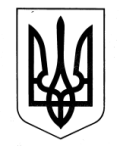 УКРАЇНАЗОЛОЧІВСЬКА СЕЛИЩНА РАДАВІДДІЛ  ОСВІТИ, МОЛОДІ ТА СПОРТУНАКАЗ20.11.2020                                             Золочів                                              № 184Про забезпечення обліку та звітності за використання відомостей на отримання нафтопродуктів     З метою впорядкування обліку та списання палива і мастильних матеріалів на  автотранспортних засобах відділу  освіти, молоді та спорту Золочівської селищної ради, НАКАЗУЮ:1.Начальнику господарчої групи ( Балюк С.І.)1.1. Забезпечити організацію обліку та звітності за використання відомостей на отримання нафтопродуктів  на заправлення автотранспортних засобів  водіями   господарчої групи.                                                                                                                                                    До 01 грудня 2020 1.2. Запровадити чекову систему звітності використання палива – документальне підтвердження факту заправлення автотранспортного засобу.                                                                                              До 01 грудня 2020 1.3. Попередити водіїв автотранспортних засобів господарчої групи про персональну відповідальність за використання відомостей на отримання нафтопродуктів   та зобов’язати їх документально підтверджувати  факт заправлення автотранспортного засобу фіскальними чеками.                                                                                                                                                                                                                                                                                                        До 01 грудня 2020 2.  Контроль та виконання даного наказу покласти на начальника господарчої групи Балюка С.І.Начальник відділу освіти, молоді та спорту                                                                         В.О. НаговіцинаЗ наказом ознайомлені:Балюк С.І.         _______________ Кухоцький С.В.  _____________Литвиненко О.Г.    ____________Клименко В.М.    _____________Гурин В.І.         _______________Іванов М.І.        _______________Назаров О.А.     _______________ Наговіцин В.А.    ______________ Терещенко П.М.   ______________ Максименко М.М.   ______________Воробйов С.М.      ________________Касьян В.Г.          _________________Власов О.В.       _________________Лисун Л.Є.         ________________ Яковенко В.І.    ________________Богдан О.О.       ________________Сімонов А.П.     ________________Шаповалов М.В.  ________________ Головань Ю.О.    ________________